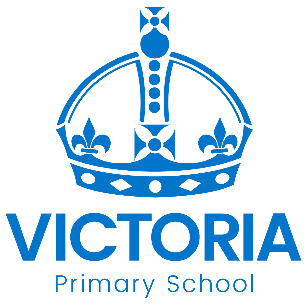 Cadbury Class Newsletter: 2nd September 2019Dear Parents/Carers, Welcome to a new academic school year, we are extremely excited for another outstanding year teaching and learning in Cadbury Class. Cadbury Teaching Team 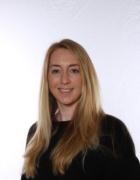 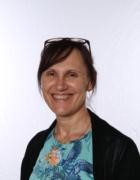 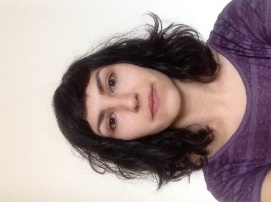    Miss Mousley 		   Mrs Bradford 		 Miss BazrafshanTeacher (SENCo)	    Specialist SEN Assistant     Specialist ASD AssistantThis TermThe first couple of weeks in September, we will be busy getting used to our new classroom layout, curriculum and routines as well as learning about business enterprise culminating in our Cadbury Gallery Event on Wednesday 11th September at 2.30pm.The remainder of the term will be focussed on studying the Gruffalo; developing speech, language and communication skills as well as our writing skills. We will also focus on maths skills, fine and gross motor development through new FUNFIT activities and of course our weekly life skills sessions.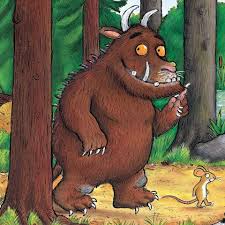 TripOn Thursday 10th October we will be going to the theatre (via the tram) to watch The Gruffalo –we can’t wait! The money we raise at our Gallery event will help to fund our trip.Open DayWe will have an open day coming up this term for you to come in, work with your child and see the progress they are making, see our new classroom layout and the exciting things happening within Cadbury Class so keep your eyes peeled for a letter with more dates and details on it.We look forward to working with you so please do not hesitate to contact Miss Mousley or Mrs Bradford via the school office should you have any questions or queries.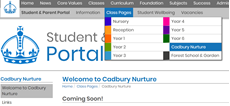 Remember, we post updates each week on the Cadbury Page on the school website.The Cadbury Team.Diary Dates: Autumn 2019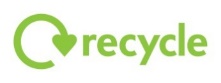 DateYear GroupTimeEventWednesday 11th SeptemberCadbury Class2.30pmGallery EventThursday 26th SeptemberAll3.15 – 4.00 pmOpen AfternoonCall in to meet the adults working with your child this year, have a look at your child’s work so far and ask any questions you need to.  
No appointment needed – all welcome!Thursday 3rd OctoberYears 1 - 6AMHarvest Celebration AssemblyDonations for the food bank welcomeFriday 4th OctoberAllDaySchool closed for one day Staff TrainingThursday 10th OctoberCadbury ClassPMTheatre Trip to see The GruffaloFriday 18th OctoberAll3.15pmSchool closes for half term breakMonday 28th OctoberAllDaySchool Closed for one day Staff TrainingTuesday 29th OctoberAll8.45 amSchool re-opensMonday 11th November AllNational Anti-bullying WeekFriday 15th NovemberAllDayChildren in Need Charity EventWednesday 27th NovemberAll2.00 – 4.30 pmParent – Teacher MeetingsThursday 28th NovemberAll3.30 – 6.00 pmParent – Teacher MeetingsTuesday 10th DecemberNursery & Reception9.30amEarly Years Christmas Nativity ShowTuesday 17th DecemberYears 1 & 2tbcChristmas Show Performance Wednesday 18th DecemberYears 3 - 69.15amFamily Christmas Sing-alongWednesday 18th DecemberAll3.15pmSchool closes for Christmas Holidays